智慧財產法院辦理兩公約課程活動新聞稿為使同仁能持續瞭解兩公約實質內容及其中各項議題，智慧財產法院於107年12月7日（星期五）上午10時30分，邀請社團法人台灣線上教育發展協會理事長、LIS線上教學平台執行長嚴天浩先生，以「LIS如何拉近城鄉教育差距」為主題進行專題講座。陳國成院長致詞表示，嚴執行長跟LIS團隊是一群非常年輕的團隊，為了改善我們的教育環境而投身線上教學的工作，從題材的發想、劇本的編寫，到實際的演出、拍攝，後續的剪輯都由這個團隊自己執行，實在非常的不容易。團隊對革新整個教育體制及觀念所抱持的理念及熱情值得我們敬佩與學習。嚴執行長首先就教育的目的作出定義，教育是要給孩子實踐夢想的勇氣與能力。目前國內的主流教育價值觀，就是將孩子推上大家所認為的金字塔頂端，而他自己則認為應該幫助孩子找到適合自己的金字塔頂端，這樣對於整個國家社會更有貢獻。並說到自身於大學時擔任家教工作及義務課輔老師，就發覺教育資源不均的問題，那時便萌生利用錄製教學影片方式的想法並付諸實際行動，讓資源不足的學生也可以學習，擴大影片的影響力。成立LIS後，更受邀到台東孩子的書屋去實際瞭解偏鄉的教育問題，因此瞭解到城鄉不是存在學習資源的差距，而是存在父母對於教育態度上有很大的差異。最後跟大家分享LIS線上教學平台對於教育的宗旨，在於培養孩子看到現象、發現問題、找到答案，進而解決問題的能力。城鄉教育的落差，在於偏鄉兒童缺乏學習動機，而他的團隊，是將教學內容以戲劇、動畫等孩子感興趣的方式呈現，激發孩子的學習動機，希望在未來的二十年，能夠看見整體教育環境的改變。同仁課後皆深受感動，對目前國內的教育問題也有更深層的認識。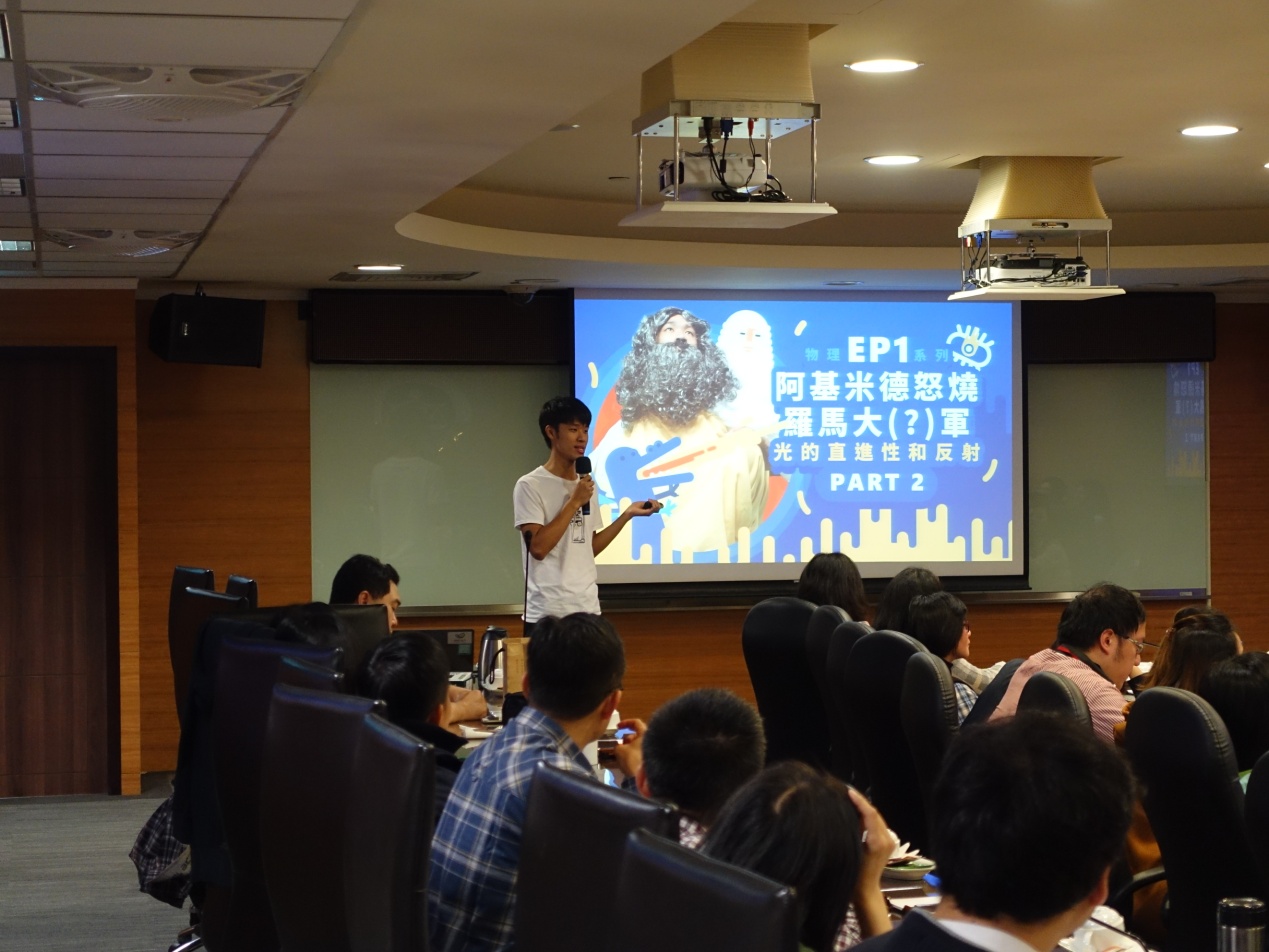 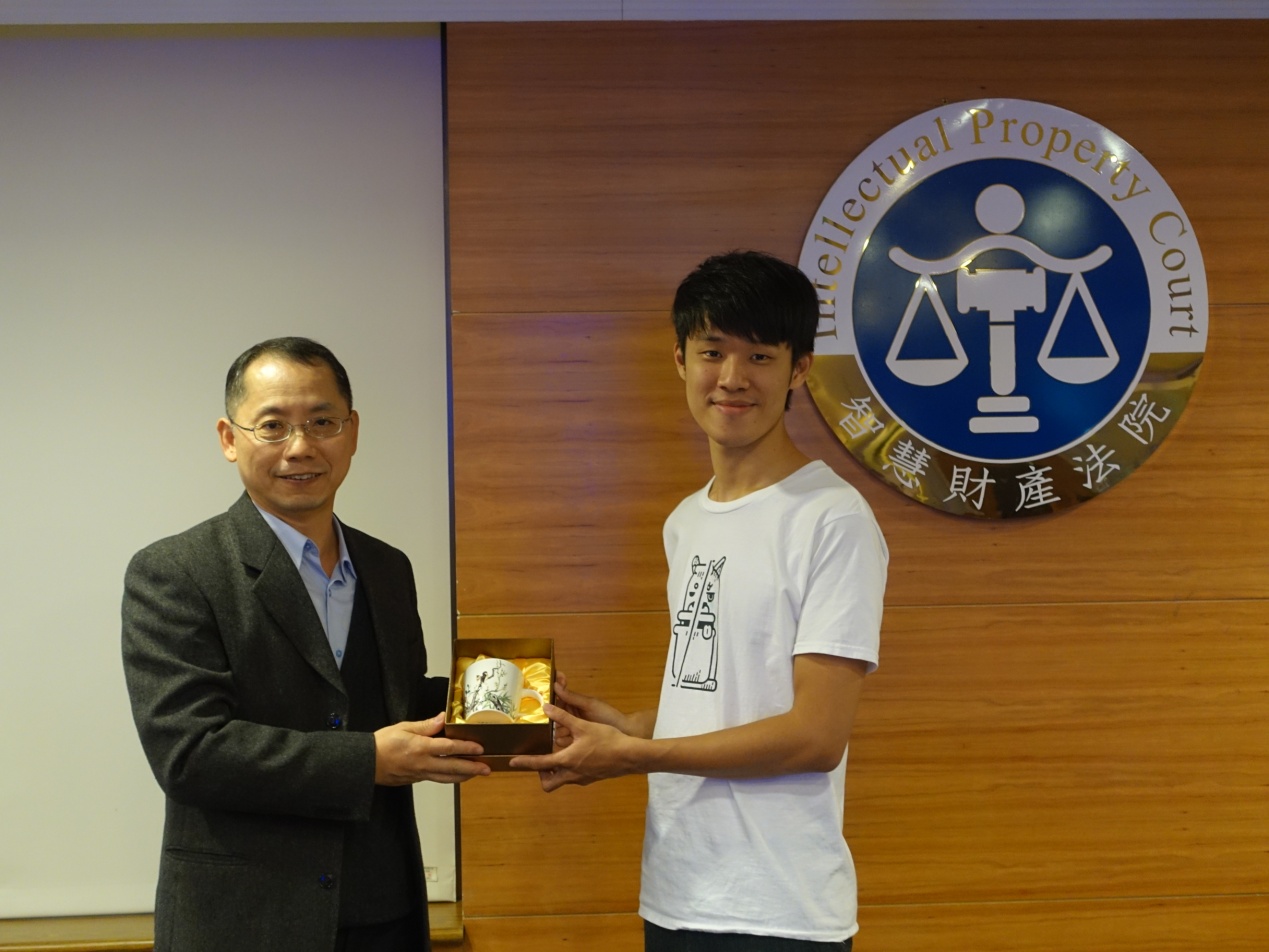 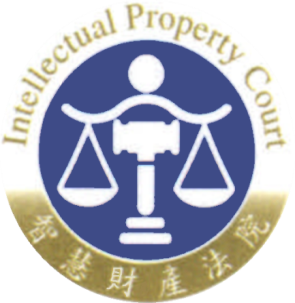 智慧財產法院新聞稿發稿日期：107年12月13日發稿單位：文書科連 絡 人：科長 周其祥連絡電話：02-22726696#321   編號：107-9